Homepage (login required)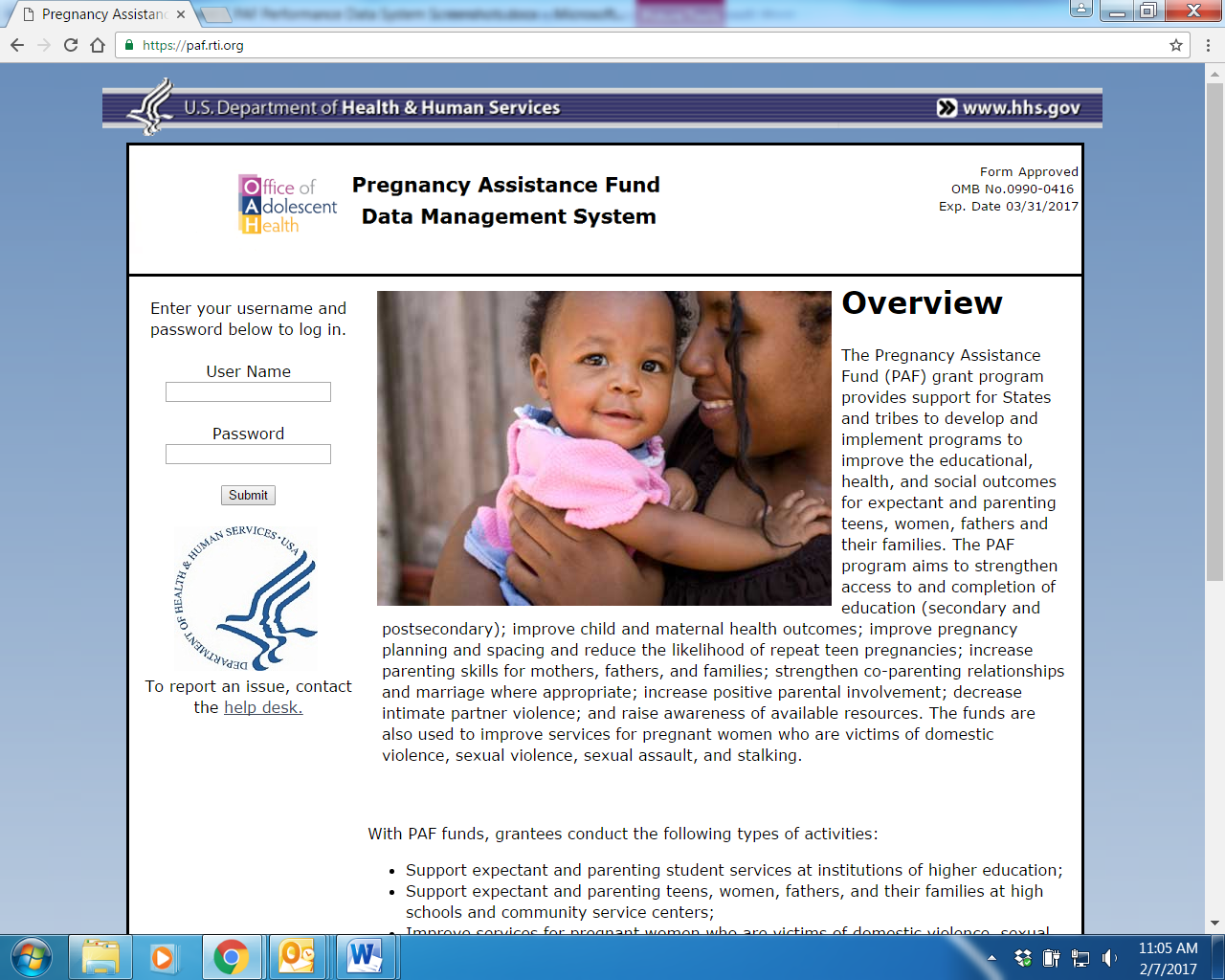 Homepage after Logging in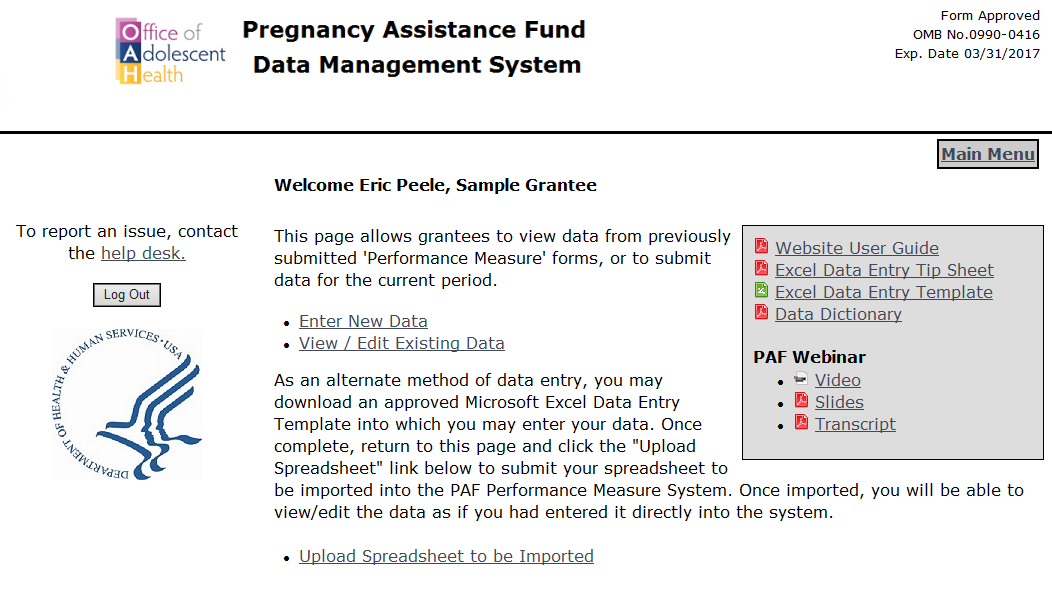 Representative Web Presentation of Selected Questions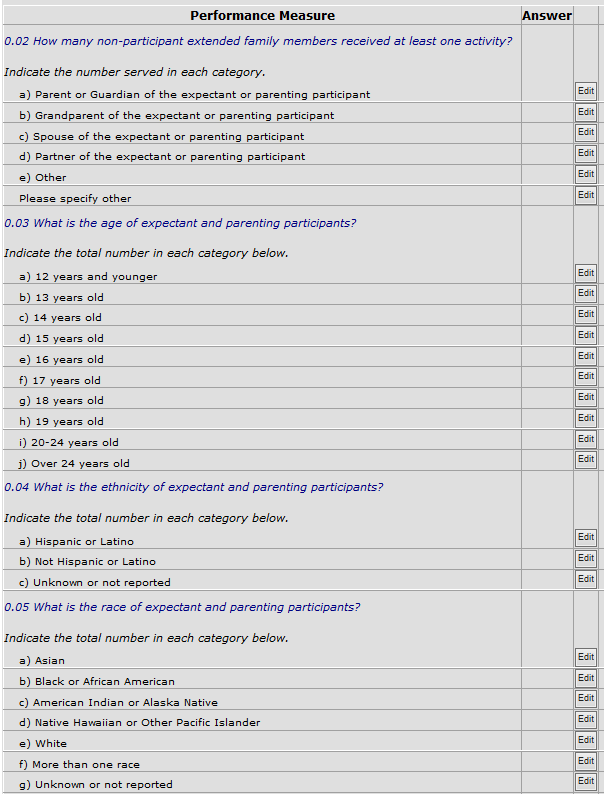 